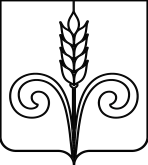 СОВЕТ РОДНИКОВСКОГО СЕЛЬСКОГО ПОСЕЛЕНИЯБЕЛОРЕЧЕНСКОГО РАЙОНА 59 СЕССИЯ 4 СОЗЫВАРЕШЕНИЕот _______________                                                                                            № _____поселок РодникиО внесении изменений в решение Совета Родниковского сельского поселения Белореченского района от 04 августа 2011 года № 111 «Об утверждении Положения о лицах, замещающих муниципальные должности в Родниковском сельском поселение Белореченского района» В соответствии с Конституцией Российской Федерации, Трудовым кодексом Российской Федерации, Федерального закона от 6 октября 2003 года № 131-ФЗ "Об общих принципах организации местного самоуправления в Российской Федерации", законами Краснодарского края от 8 июня 2007 года № 1243-КЗ "О Реестре муниципальных должностей и Реестре должностей муниципальной службы в Краснодарском крае", Закона Краснодарского края от 8 июня 2007 года №1244-КЗ «О муниципальной службе в Краснодарском крае», руководствуясь статьей 26 Устава Родниковского сельского поселения Совет Родниковского сельского поселения р е ш и л: Внести в решение Совета Родниковского сельского поселения Белореченского района от 4 августа 2011 года № 111 «Об утверждении Положения о лицах, замещающих муниципальные должности в Родниковском сельском поселение Белореченского района» следующие изменения:1.1. Приложение № 2 «Размеры должностных окладов и ежемесячного денежного поощрения лиц, замещающих муниципальные должности в Родниковском сельском поселении Белореченского района» изложить в новой редакции (прилагается).2. Признать утратившим силу подпункты 1.2 пункта 1 решения Совета Родниковского сельского поселения Белореченского района от 30 сентября 2022 года № 130 «О внесении изменений в решение Совета Родниковского сельского поселения Белореченского района от 04 августа 2011 года №111 «Об утверждении Положения о лицах, замещающих муниципальные должности в Родниковском сельском поселение Белореченского района».3. Настоящее решение подлежит опубликования в установленном порядке.4. Решение вступает в силу с момента опубликования и распространяется на правоотношения, возникшие с 1 октября 2023 года.Глава Родниковского сельского поселенияБелореченского района 							Ю.В.ФесенкоПредседатель Совета Родниковского сельского поселенияБелореченского района 						     В.П. МартыненкоПриложение к решению Совета Родниковскогосельского поселенияБелореченского района от __________ 2023 года № ___«Приложение № 2к решению Совета Родниковскогосельского поселенияБелореченского районаот 04 августа 2011 года № 111в редакции решения СоветаРодниковского сельского поселенияБелореченского района от __________2023 года № ____Размеры должностных окладов и ежемесячного денежного поощрения лиц, замещающих муниципальные должности в Родниковском сельском поселении Белореченского районаГлава Родниковского сельского поселенияБелореченского района 							Ю.В.ФесенкоНаименование должностиРазмер должностногооклада (руб.)Ежемесячное денежноепоощрение (кол-во должностных окладов)Глава Родниковского сельского поселения Белореченского района 83906,0»